 (PAPEL TIMBRADO da escola )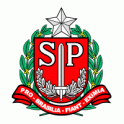 Campinas, ___________________________________Oficio nº____________Assunto: Encaminhamento Documentação do aluno (a) para contratação de Cuidador.Segue em anexo documentação: questionário individual; laudo médico (CID); autorização do responsável pelo (a) Aluno(a)___________________________RA_____regularmente matriculado nesta Unidade Escolar________________,no ano _____,período_____________.O(a) Aluno(a) tem diagnostico de _________________________________e se faz necessário a contratação de Cuidador.AtenciosamenteAssinatura do Diretor